S6 Fig. Conditional mean values ("condval") and standard deviations of institutional affiliation (university) random effects from mixed-effects logistic regression predicting high versus medium/low psychological impact profile from COVID-19.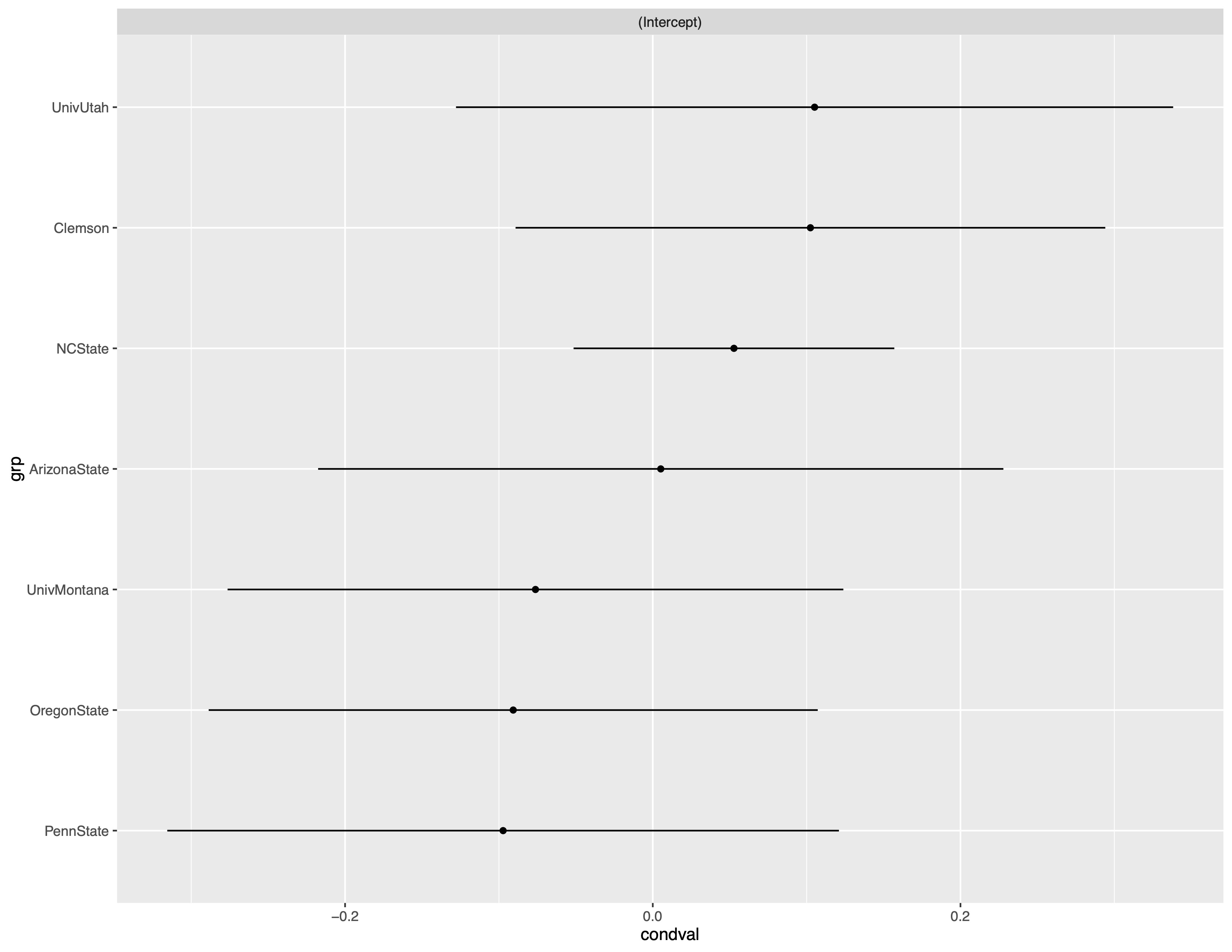 